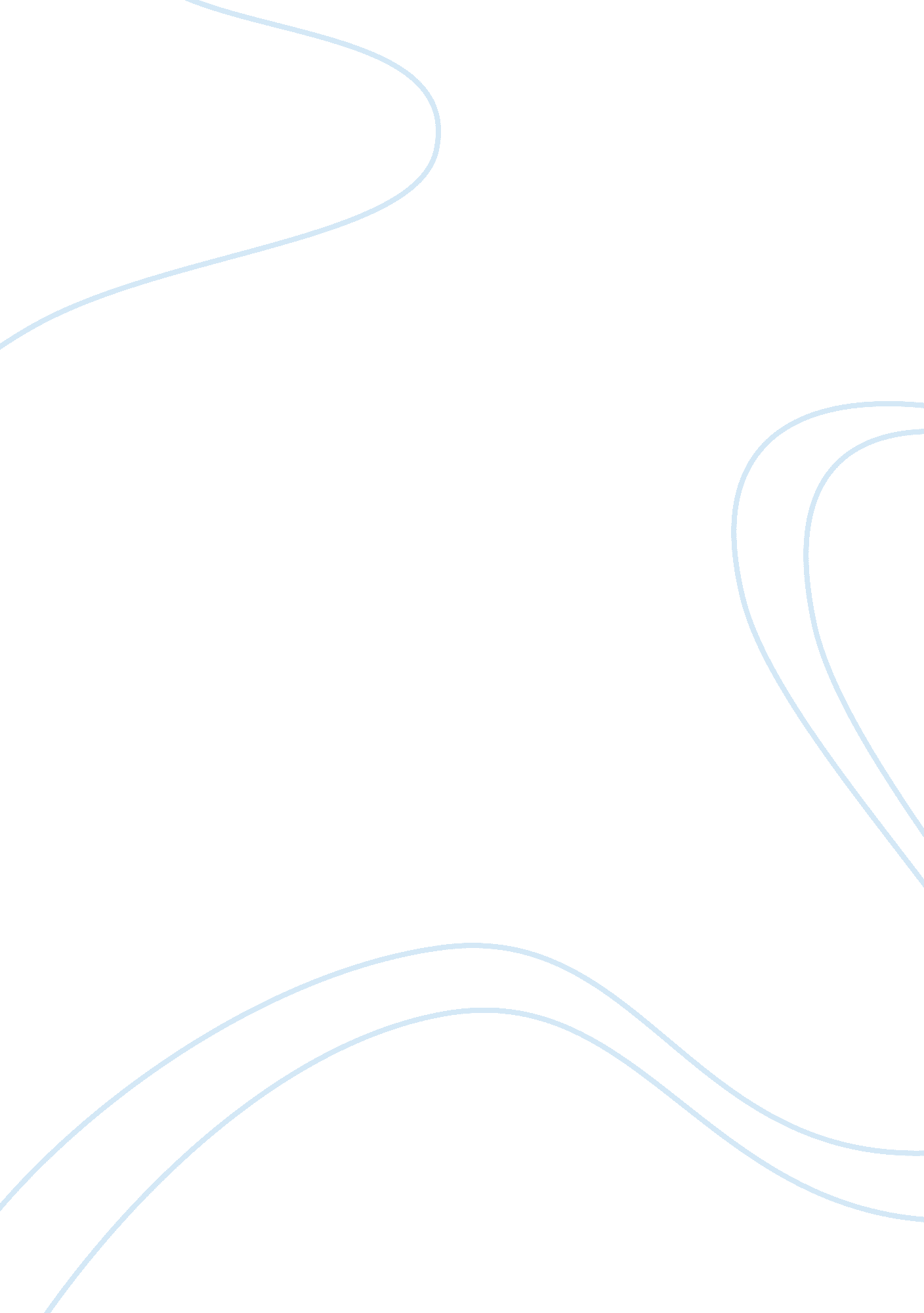 School counseling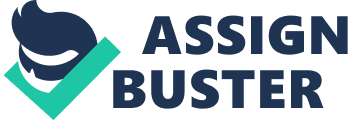 I have always had a passion to develop my inherent interpersonal skills and to gain knowledge so as to become a counselor. Completing the Master of School Counsel from Johns Hopkins University would be a significant step towards achieving that goal. I have some significant personal attributes that allow me to relate with people of all kinds in our society. I have a natural ability to counsel others and I want to put it to use professionally in order to help students overcome challenges and learn from their mistakes. Since I began teaching in the schools, my desire to become a counselor in the school system has grown and I want to make it a reality. I know that many students face troubles in life because they never had anyone to really care for them. I believe I can become a counselor in the school system and make a positive difference in the lives of many such students. 
Education and Experience 
My pursuit of the Master of School Counseling program has been made easy and meaningful by my previous education and experience in the related areas. I have a Bachelor of Arts in Psychology from the University of Alexandria in Egypt University. My experience of working with my students in the class has significantly helped me apply my theoretical knowledge in psychology in pragmatic terms, in a meaningful way. I have also realized from my experience as a teacher that society transits its cultural heritage to children and young adults. I have witnessed positively how people learn and behave, and learn as individuals. They learn quite as lot from their communities. With a Masters degree in School Counseling I believe that I will become even more innovative and skillful at developing and implementing programs to help others overcome problems. I will seriously consider learning about theories of psychology and how people learn from birth to adulthood. I hope to dedicate my time in the university to understand theory development, which is an important goal of the course. I will try to promote thinking and problem solving in social situation and prepare to handle new concepts of reflective instruction. I understand there will be significant learning about assessment and how to identify individuals, and to move across a spectrum from statistical analysis to classroom narrative and social life, from evaluating the effectiveness of science curriculum to developing integrated prevention and treatment activities that reduce the risk of outcomes and improve social, emotional and academic functioning. I enjoy helping those students I need and I am very much committed to seeing to it that they achieve their goals and that they overcome problems that they once thought could never achieve. 
In conclusion, my natural abilities and skills, along with my previous education and experience, have led me to opt for the Master of School Counseling program. I believe that it is a noble profession which can help me accomplish my life-goals as well as serve the society. Over the past five years, I have worked with different groups of people from different cultures in the workplace and I have often been effective in dealing with many of their problems. The knowledge and skills that I will acquire in the Masters of school counseling program at Johns Hopkins University will definitely help me increase my counseling and leadership skills. Moreover, I hope that it would help me become a professional who is able to deliver more to students and other clients. In brief, I hope the course will help me enhance my leadership skills so that I could provide professional assistance to my society. 